MODULO PER CANDIDATO MAGGIORENNEDOMANDA DI PARTECIPAZIONE AL PROGETTO GIOVANI ATTIVI-AZIONE TIROCINI LAVORATIVI anno 2023Il/la sottoscritto/a………………………………………………………………………… Nato/a a………………………………………………………………… il………………………………... residente a SIRMIONE in via………………………………………………………………………………………….………….. (allego Carta d’Identità in corso di validità)Codice fiscale…………………………………………………………………………………………………………………Telefono………………………………………………………………………………………………………………………… mail………………………………………………………………………………………………………………………………..CHIEDO DI POTER PARTECIPARE AL PROGETTO GIOVANI ATTIVI I POSSIBILI SETTORI IN CUI CANDIDARSI SONO I SEGUENTI:PROFILO 1 - SETTORE TURISTICO - ALBERGHIEROPROFILO 2 - SETTORE MANUTENZIONI ELETTRICHE SETTORE IGIENE URBANO E AREA AMMINISTRATIVAPROFILO 3 - SETTORE AGRICOLO-VITIVINICOLOIO SOTTOSCRITTO………………………………………………………………………………MI CANDIDO PER: PROFILO 1PROFILO 2PROFILO 3 Allego alla presente:fotocopia carta identità in corso di validitàeventuali verbali d’invaliditàcurriculum vitaeattestazione stato occupazionalePer qualsiasi informazione, chiarimento o supporto per la stesura del curriculum vitae, rivolgersi al servizio Informagiovani – Agnese 348.0323011 oppure all’Ufficio Servizi Sociali 030.9909115INFORMATIVA SUL TRATTAMENTO DEI DATI PERSONALI ART 13 DEL REGOLAMENTO UE 679/2016 (GDPR)
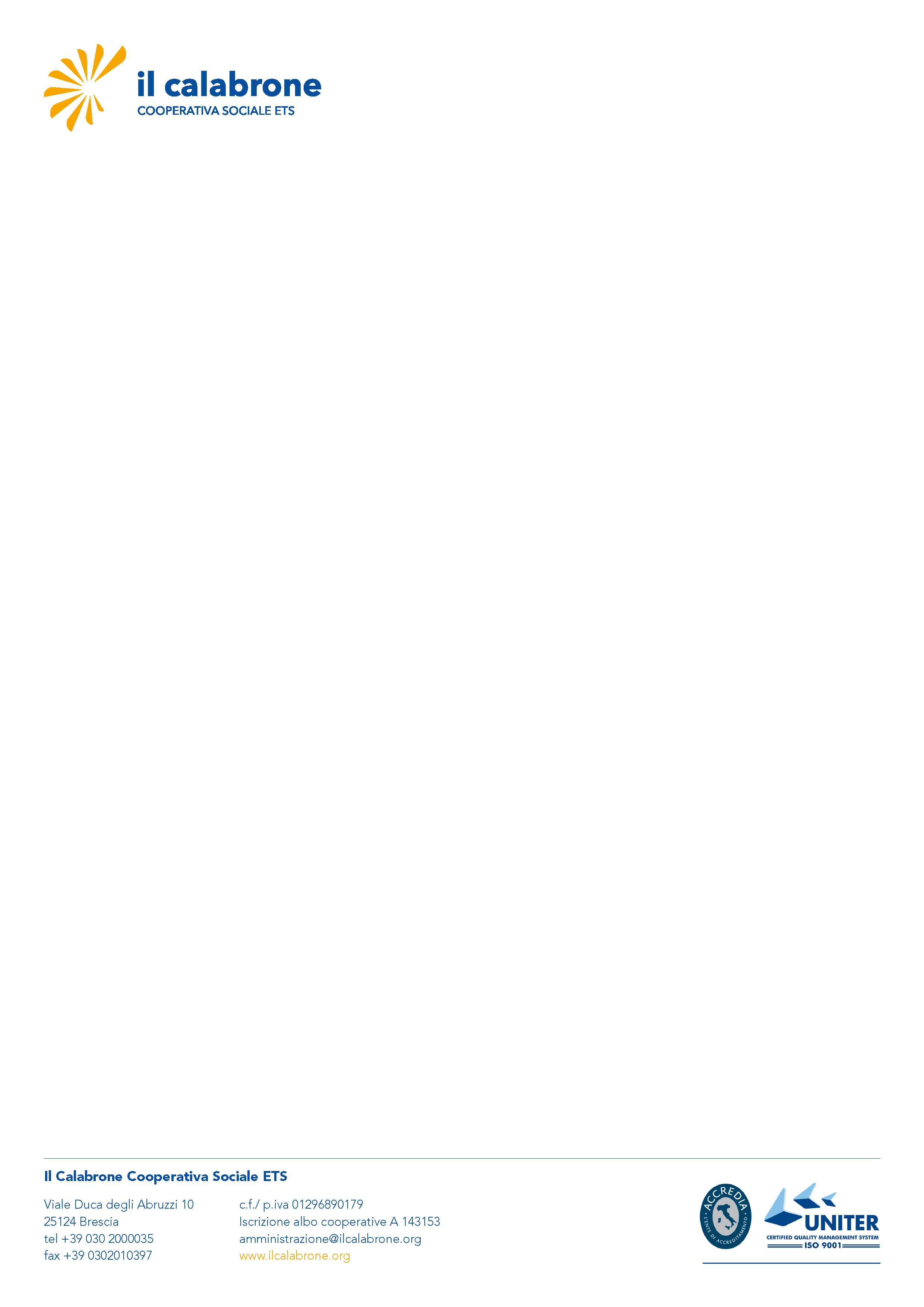 Il regolamento UE 2016/679 (GDPR) sulla protezione delle persone fisiche con riguardo al trattamento dei dati personali, nonché alla libera circolazione di tali dati contiene una serie di norme dirette a garantire che il trattamento dei dati personali si svolga nel rispetto dei diritti e delle libertà fondamentali delle persone. La presente informativa ne recepisce le previsioni.

Ai sensi dell’art 13 del Reg. Eu. 2016/679 Le comunichiamo quanto segue:TITOLARE DEL TRATTAMENTO Il Titolare del trattamento è Il Calabrone Cooperativa Sociale, con sede in Viale Duca degli Abruzzi 10 Brescia, in persona del legale rappresentante Alessandro Augelli.FINALITA’ DEL TRATTAMENTO I dati dell’interessato sono raccolti per consentire al Titolare di fornire i servizi previsti in merito all’iniziativa GIOVANI ATTIVI. BASE GIURIDICA DEL TRATTAMENTOI dati di contatto dell’interessato sono raccolti e trattati per l’esecuzione del servizio previsto dall’iniziativa GIOVANI ATTIVI e il consenso per quanto riguarda l’utilizzo di fotografie.CONSERVAZIONE DEI DATIIl trattamento dei dati sarà effettuato secondo modalità sia manuali, sia informatiche e, in ogni caso, idonee a proteggerne la riservatezza, nel rispetto delle norme vigenti e del segreto professionale. I dati personali, oggetto di trattamento per le finalità sopra indicate, saranno conservati per il periodo di durata dell’iniziativa e, successivamente, per il tempo in cui il Titolare sia soggetto a obblighi di conservazione per finalità fiscali o per altre finalità previste dal regolamento (periodo non superiore a 10 anni).UTILIZZO E TRASFERIMENTO DEI DATIIl titolare del trattamento non trasferisce i dati personali in paesi terzi o a organizzazioni internazionali. Tuttavia, Il titolare del trattamento potrebbe essere obbligato a rendere accessibili i dati che Vi riguardano alle altre realtà coinvolte nell’iniziativa, oltre che alle Autorità Sanitarie e/o Giudiziarie, sulla base di precisi doveri di legge; in tutti gli altri casi, ogni comunicazione potrà avvenire solo previa Vostra esplicita autorizzazione.DIRITTI DEGLI INTERESSATIIl Titolare del trattamento si impegna a riconoscere tutti i diritti degli interessati sanciti dal Reg Eu 2016/679 in materia di trattamento dei dati personali (art 15 GDPR e ss.) come ad esempio la rettifica, integrazione, cancellazione dei dati personali che la riguardano revocare il consenso in qualsiasi momento; proporre reclamo alla Autorità Garante della Privacy.La/il sottoscritta/o …………………………………………………………………………………………………………….. Nato/a a ……………………..……………………..………. Prov. (……) il …………………………. e residente in ………………………..………… Prov. (…….), via ………………………………………………………………………… Presa visione dell’informativa di cui sopra, presta il consenso non presta il consenso al trattamento dei dati personali nei limiti e con le forme prescritti dal GDPR.Luogo e data 									Firma_________________________					_____________________________________LIBERATORIA PER L’UTILIZZO DI FOTO E VIDEO – MAGGIORENNI(Art 9 Reg. Eu. 679/2016 GDPR in materia di trattamento dei dati personali e di privacy)La/Il sottoscritta/o (Cognome) ________________________________(Nome) _______________________________
nato/a a ____________________________________________ Prov. (_____) il _______________________Residente in _______________________Prov. (____) Via ______________________________________ n. ______ Email____________________________________________________________Recapito telefonico_________________________________________________
Con riferimento alle foto e/o alle riprese audio/video scattate e/o riprese nell’ambito dell’iniziativa GIOVANI ATTIVI. 
con la presente                                     ꙱ AUTORIZZA                                  ꙱ NON AUTORIZZAa titolo gratuito, anche ai sensi degli artt. 10 e 320 cod. civ. e degli artt. 96 e 97 legge 22.4.1941, n. 633, Legge sul diritto d’autore, l’utilizzo delle foto o video ripresi durante le iniziative e gli eventi organizzati nell’ambito del progetto di cui sopra che riprendono la/il sottoscritta/o, la conservazione delle foto e degli audio/video stessi negli archivi informatici della Cooperativa Il Calabrone. La presente liberatoria/autorizzazione potrà essere revocata in ogni tempo con comunicazione scritta da inviare a mezzo di posta ordinaria al seguente indirizzo Cooperativa Il Calabrone, Viale Duca degli Abruzzi n. 10, 25124, Brescia (BS) o al seguente indirizzo di posta elettronica cooperativa@ilcalabrone.orgInoltre,                     ꙱ AUTORIZZA                                ꙱ NON AUTORIZZAil trasferimento delle foto e/o delle riprese audio/video scattate e/o riprese nell’ambito del progetto GIOVANI ATTIVI a fini istituzionali e di promozione della stessa. 
Luogo e data 								Firma __________________________					          _____________________________